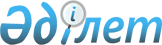 О внесении изменений и дополнений в решение 3 сессии Петропавловского городского маслихата от 15 декабря 2007 года N 2 "О бюджете города Петропавловска на 2008 год"Решение маслихата города Петропавловска Северо-Казахстанской области от 18 января 2008 года N 1. Зарегистрировано Управлением юстиции города Петропавловска Северо-Казахстанской области 7 февраля 2008 года N 13-1-113

      В соответствии со статьей 31 Закона Республики Казахстан от 23 января 2001 года N 148 "О местном государственном управлении в Республике Казахстан", статьями 91 и 111 Бюджетного кодекса Республики Казахстан от 24 апреля 2004 года N 548-П, внести в  решение городского маслихата от 15 декабря 2007 года N 3/2 "О бюджете города Петропавловска на 2008 год" следующие изменения и дополнения:



      1. В пункте 1:

      в подпункте 1) цифру "6505789" заменить цифрой "8735789";

      цифру "137965" заменить цифрой "2367965";

      в подпункте 2) цифру "6784789" заменить цифрой "8951636";

      в подпункте 3) цифру "-279000" заменить цифрой "-215847";

      в подпункте 5) цифру "10000" заменить цифрой "56500";

      цифру "10000" заменить цифрой "56500";

      в подпункте 6) цифру "-289000" заменить цифрой "-272347";

      в подпункте 7) цифру "289000" заменить цифрой "272347";

      дополнить строкой следующего содержания:

      "Движение остатков бюджетных средств - 27347 тыс. тенге".



      2. Дополнить пунктом 1.1 следующего содержания:

      "Выделить за счет свободных остатков средств городского бюджета, сложившихся на начало года, на расходы городского бюджета по бюджетным программам согласно приложению 7".



      3. Дополнить пунктом 1.2 следующего содержания:

      "Учесть в расходах городского бюджета на 2008 год увеличение плановых ассигнований на завершение финансирования бюджетных инвестиционных проектов в сумме 10795,6 тыс. тенге, в том числе по бюджетным программам:

      467-002-015 "Развитие объектов образования. За счет средств местного бюджета" в сумме 7701,7 тыс. тенге;

      467-006-015 "Развитие системы водоснабжения. За счет средств местного бюджета" в сумме 1141,4 тыс. тенге;

      467-008-000 "Развитие объектов физической культуры и спорта" в сумме 1952,5 тыс. тенге.



      4. В пункте 6 цифру "6445" заменить цифрой "21704";

      цифру "4609" заменить цифрой "10868";

      цифру "1836" заменить цифрой "10836".



      5. В пункте 11 цифру "19611" заменить цифрой "171191".



      6. Приложение 1, 2, 4, 5, 7 к указанному решению изложить в новой редакции согласно приложению 1, 2, 4, 5, 7 к настоящему решению.



      7. Настоящее решение вводится в действие с 1 января 2008 года.       Председатель сессии                  Секретарь

      городского Маслихата                 городского МаслихатаПриложение 1        

к решению внеочередной 4 сессии

городского маслихата IV созыва

N 1 от 18 января 2008 года  Бюджет города Петропавловска на 2008 год 

Приложение 2        

к решению внеочередной 4 сессии

городского маслихата IV созыва

N 1 от 18 января 2008 года Перечень бюджетных программ развития с разделением на бюджетные инвестиционные проекты и программы городского бюджета на 2008 год

Приложение 4

к решению внеочередной 4 сессии

городского маслихата IV созыва

N 1 от 18 января 2008 годаПеречень видов социальной помощи, предусмотренной по программе "Социальная помощь отдельным категориям нуждающихся граждан по решениям местных представительных органов"

Приложение 5

к решению внеочередной 4 сессии

городского маслихата IV созыва

N 1 от 18 января 2008 годаРаспределение сумм целевых трансфертов из республиканского бюджета по городу Петропавловску на 2008 год

Приложение 7         

к решению внеочередной 4 сессии

городского маслихата IV созыва

N 1 от 18 января 2008 годаНаправление свободных остатков городского бюджета, сложившихся на 1.01.2008 год
					© 2012. РГП на ПХВ «Институт законодательства и правовой информации Республики Казахстан» Министерства юстиции Республики Казахстан
				КатегорияКатегорияКатегорияКатегорияСумма

(тыс.

тенге)КлассКлассКлассСумма

(тыс.

тенге)ПодклассПодклассСумма

(тыс.

тенге)НаименованиеСумма

(тыс.

тенге)1. Доходы8 735 7891Налоговые поступления4 159 0731Подоходный налог1 577 1702Индивидуальный подоходный налог1 577 1703Социальный налог1 261 4611Социальный налог1 261 4614Налоги  на собственность851 9481Налоги на имущество513 0973Земельный налог173 0014Налог на транспортные средства165 8505Внутренние налоги на товары, работы

и услуги386 1942Акцизы224 8143Поступления за использование

природных и других ресурсов76 6504Сборы за ведение предпринимательской

и профессиональной деятельности84 7308Обязательные платежи, взимаемые за

совершение юридически значимых

действий и (или) выдачу документов

уполномоченными на то государственными

органами или должностными лицами82 3001Государственная пошлина82 3002Неналоговые поступления13 8861Доходы от государственной

собственности5 4101Поступления части чистого дохода государственных предприятий4105Доходы от аренды имущества,

находящегося в государственной

собственности5 0006Прочие неналоговые поступления8 4761Прочие неналоговые поступления8 4763Поступления от продажи основного

капитала2 367 9651Продажа государственного имущества,

закрепленного за государственными

учреждениями2 230 0001Продажа государственного имущества, закрепленного за государственными учреждениями2 230 0003Продажа земли и нематериальных активов137 9651Продажа земли 133 1662Продажа нематериальных активов4 7994Поступления трансфертов2 194 8652Трансферты из вышестоящих органов государственного управления2 194 8652Трансферты из областного бюджета2 194 865Функциональная группа Функциональная группа Функциональная группа Функциональная группа Сумма

(тыс.

тенге)АдминистраторАдминистраторАдминистраторСумма

(тыс.

тенге)ПрограммаПрограммаСумма

(тыс.

тенге)НаименованиеСумма

(тыс.

тенге)2. Затраты8 951 6361Государственные услуги общего характера220 828112Аппарат маслихата района (города областного значения)15 4981Обеспечение деятельности маслихата района (города областного значения)15 498122Аппарат акима района (города областного значения)151 2631Обеспечение деятельности акима района ( города областного значения)140 7618Обучение государственных служащих компьютерной грамотности10 502452Отдел финансов района (города областного значения)34 9341Обеспечение деятельности Отдела финансов20 7903Проведение оценки имущества в целях налогообложения1 51711Учет, хранение, оценка и реализация имущества, поступившего в коммунальную собственность12 627453Отдел экономики и бюджетного планирования района (города областного значения)19 1331Обеспечение деятельности отдела экономики и бюджетного планирования19 1332Оборона9 875122Аппарат акима района (города областного значения)9 8755Мероприятия в рамках исполнения всеобщей воинской обязанности9 8753Общественный порядок, безопасность, правовая, судебная, уголовно-исполнительная деятельность44 921458Отдел жилищно-коммунального хозяйства, пассажирского транспорта и автомобильных дорог района (города областного значения)44 92121Эксплуатация оборудования и средств по регулированию дорожного движения в населенных пунктах44 9214Образование3 285 982464Отдел образования района (города областного значения)3 239 4591Обеспечение деятельности отдела образования9 9163Общеобразовательное обучение 2 274 6564Информатизация системы образования в государственных учреждениях образования района (города областного значения)4 1985Приобретение и доставка учебников, учебно-методических комплексов для государственных учреждений образования района (города областного значения) 27 0606Дополнительное образование для детей 129 9799Обеспечение деятельности организаций дошкольного воспитания и обучения624 48510Внедрение системы интерактивного обучения в государственной системе начального, основного среднего и общего среднего образования116 639116Развитие человеческого капитала в рамках электронного правительства52 526467Отдел строительства района (города областного значения)46 5232Развитие объектов образования.46 5236Социальная помощь и социальное обеспечение541 418451Отдел занятости и социальных программ района (города областного значения)529 4181Обеспечение деятельности отдела занятости и социальных программ37 9892Программа занятости45 7595Государственная адресная социальная помощь68 0186Жилищная помощь105 4227Социальная помощь отдельным категориям нуждающихся граждан по решениям местных представительных органов171 1918Социальная поддержка военнослужащих внутренних войск и срочной службы10 37710Материальное обеспечение детей-инвалидов, воспитывающихся и обучающихся на дому3 01911Оплата услуг по зачислению, выплате и доставке пособий и других социальных выплат1 74413Социальная адаптация лиц, не имеющих определенного местожительства17 55314Оказание социальной помощи нуждающимся гражданам на дому27 61616Государственные пособия на детей до 18 лет19 40017Обеспечение нуждающихся инвалидов обязательными гигиеническими средствами и предоставление услуг специалистами жестового языка, индивидуальными помощниками в соответствии с индивидуальной программой реабилитации инвалида 21 330464Отдел образования района (города областного значения)12 0008Социальная поддержка обучающихся и воспитанников организаций образования очной формы обучения12 0007Жилищно-коммунальное хозяйство4 050 919467Отдел строительства района (города областного значения)3 460 3663Строительство жилья1 704 2814Развитие и обустройство инженерно-коммуникационной инфраструктуры1 696 5216Развитие системы водоснабжения36 5647Развитие объектов благоустройства23 000458Отдел жилищно-коммунального хозяйства, пассажирского транспорта и автомобильных дорог района (города областного значения)590 55312Функционирование системы водоснабжения и водоотведения55 37715Освещение улиц в населенных пунктах218 95516Обеспечение санитарии населенных пунктов155 83717Содержание мест захоронений и захоронение безродных13 31618Благоустройство и озеленение населенных пунктов146 06826Организация эксплуатации тепловых сетей, находящихся в коммунальной собственности районов (городов областного значения)1 0008Культура, спорт, туризм и информационное пространство306 883465Отдел физической культуры и спорта района (города областного значения)34 9716Проведение спортивных соревнований на районном (города областного значения ) уровне4 9717Подготовка и участие членов  сборных команд района (города областного значения) по различным видам спорта на областных спортивных соревнованиях30 000455Отдел культуры и развития языков района (города областного значения)129 6891Обеспечение деятельности отдела культуры и развития языков7 2373Поддержка культурно-досуговой работы89 5996Функционирование районных (городских) библиотек20 5227Развитие государственного языка и других языков народа Казахстана 12 331456Отдел внутренней политики района (города областного значения)72 6041Обеспечение деятельности отдела внутренней политики34 3752Проведение государственной информационной политики через средства массовой информации30 2293Реализация региональных программ в сфере молодежной политики.8 000465Отдел физической культуры и спорта района (города областного значения)3 3711Обеспечение деятельности отдела физической культуры и спорта3 371467Отдел строительства района (города областного значения)66 2488Развитие объектов физической культуры и спорта39 52811Развитие объектов культуры26 72010Сельское, водное, лесное, рыбное хозяйство, особо охраняемые природные территории, охрана окружающей среды и животного мира, земельные отношения16 732463Отдел земельных отношений района (города областного значения)14 9321Обеспечение деятельности отдела земельных отношений14 932467Отдел строительства района (города областного значения)1 80010Развитие объектов сельского хозяйства1 80011Промышленность, архитектурная, градостроительная и строительная деятельность12 850467Отдел строительства района (города областного значения)12 8501Обеспечение деятельности отдела строительства12 85012Транспорт и коммуникации425 909458Отдел жилищно-коммунального хозяйства, пассажирского транспорта и автомобильных дорог района (города областного значения)425 90922Развитие транспортной инфраструктуры3 20023Обеспечение функционирования автомобильных дорог 422 70913Прочие34 962452Отдел финансов района (города областного значения)21 70412Резерв местного исполнительного органа района (города областного значения) 21 704458Отдел жилищно-коммунального хозяйства, пассажирского транспорта и автомобильных дорог района (города областного значения)13 2581Обеспечение деятельности отдела жилищно-коммунального хозяйства, пассажирского транспорта и автомобильных дорог13 25815Трансферты357452Отдел финансов района (города областного значения)3576Возврат неиспользованных (недоиспользованных) целевых трансфертов3577Бюджетные изъятия3. Операционное сальдо-215 8474. Чистое бюджетное кредитование0Бюджетные кредиты0КатегорияКатегорияКатегорияКатегорияСумма

(тыс.

тенге)КлассКлассКлассСумма

(тыс.

тенге)ПодклассПодклассСумма

(тыс.

тенге)НаименованиеСумма

(тыс.

тенге)Погашение бюджетных кредитов05. Сальдо по операциям с финансовыми активами56 500Приобретение финансовых активов56 50013Прочие56 500452Отдел финансов района (города областного значения)56 50014Формирование или увеличение уставного капитала юридических лиц56 500Поступления от продажи финансовых активов государства06. Дефицит (профицит) бюджета-272 3477. Финансирование дефицита (использование профицита) бюджета272 3477Поступления займов289 0001Внутренние государственные займы289 0002Договоры займа289 000АдминистраторАдминистраторАдминистраторПрограммаПрограммаНаименованиеНаименованиеПогашение займов44 00016Погашение займов44 000452Отдел финансов района (города областного значения)44 0009Погашение долга местного исполнительного органа. Перед вышестоящим бюджетом44 000КлассКлассКлассПодклассПодклассНаименованиеНаименование8Движение остатков бюджетных средств 27 3471Остатки бюджетных средств 27 3471Свободные остатки бюджетных средств 27 347Свободные остатки бюджетных средств 27 347Функциональная группаФункциональная группаФункциональная группаФункциональная группаСумма

(тыс.

тенге)АдминистраторАдминистраторАдминистраторСумма

(тыс.

тенге)ПрограммаПрограммаСумма

(тыс.

тенге)НаименованиеСумма

(тыс.

тенге)Всего3 698 663Инвестиционные программы2 002 1421Государственные услуги общего характера10 502122Аппарат акима района (города областного значения)10 5028Обучение государственных служащих компьютерной грамотности10 5024Образование103 247464Отдел образования района (города областного значения)56 7244Информатизация системы образования в государственных учреждениях образования района (города областного  значения)4 198116Развитие человеческого капитала в рамках электронного правительства52 526467Отдел строительства района (города областного значения)46 5232Развитие объектов образования46 5237Жилищно-коммунальное хозяйство1 763 845467Отдел строительства района (города областного значения)1 763 8453Строительство жилья1 704 2816Развитие системы водоснабжения36 5647Развитие объектов благоустройства23 0008Культура, спорт, туризм и информационное пространство66 248467Отдел строительства района (города областного значения)66 2488Развитие объектов физической культуры и спорта39 52811Развитие объектов культуры26 72010Сельское, водное, лесное, рыбное хозяйство, особо охраняемые природные территории, охрана окружающей среды и животного мира, земельные отношения1 800467Отдел строительства района (города областного значения)1 80010Развитие объектов сельского хозяйства1 80013Прочие56 500452Отдел финансов района (города областного значения)56 50014Формирование или увеличение уставного капитала юридических лиц56 500Инвестиционные проекты1 696 5217Жилищно-коммунальное хозяйство1 696 521467Отдел строительства района (города областного значения)1 696 5214Развитие и обустройство инженерно-коммуникационной инфраструктуры1 696 521N

п/пНаименованиесумма1Социальная помощь инвалидам и участникам Великой Отечественной войны на услуги бань и парикмахерских1 5242Социальная помощь инвалидам и участникам Великой Отечественной войны на зубопротезирование9803Социальная помощь инвалидам и участникам Великой Отечественной войны на санаторно-курортное лечение14 8404Социальная помощь больным туберкулезом на проезд 2 3045Социальная помощь больным туберкулезом на питание 1 8006Социальная помощь на проезд малообеспеченных пенсионеров в дачный сезон 1 1207Социальная помощь Почетным гражданам города Петропавловска858Социальная помощь студентам из малообеспеченных семей3 4389Социальная помощь на содержание жилья, коммунальные услуги и услуги связи инвалидам и участникам Великой Отечественной войны, а также лицам,которым назначены пенсии за особые заслуги перед Республикой Казахстан. 19 87210Оказание социальной помощи малоимущим, в связи с ростом цен на продовольственные товары107 30011Единовременная выплата инвалидам и участникам Великой Отечественной войны в честь празднования Дня Победы5 70012Социальная помощь отдельным категориям граждан на авиатуры в город Астану 1 86013Единовременная социальная помощь врачам и выпускникам медицинских высших учебных заведений, прибывающим на постоянную работу в город Петропавловск в размере 200 тыс. тенге 9 00014Оплата коммунальных услуг жителям поселка "Заречный"1 368Итого171 191Функциональная группаФункциональная группаФункциональная группаФункциональная группаФункциональная группаФункциональная группаСумма

(тыс.

тенге)Функциональная подгруппаФункциональная подгруппаФункциональная подгруппаФункциональная подгруппаФункциональная подгруппаСумма

(тыс.

тенге)АдминистраторАдминистраторАдминистраторАдминистраторСумма

(тыс.

тенге)ПрограммаПрограммаПрограммаСумма

(тыс.

тенге)ПодпрограммаПодпрограммаСумма

(тыс.

тенге)НаименованиеСумма

(тыс.

тенге)II.Затраты2 055 8361Государственные услуги общего характера10 5029Прочие государственные услуги общего характера10 502122Аппарат акима района (города областного значения)10 5028Обучение государственных служащих компьютерной грамотности10 50211За счет трансфертов из республиканского бюджета10 5024Образование254 9961Дошкольное воспитание и обучение36 956464Отдел образования района (города областного значения)36 9569Обеспечение деятельности организаций дошкольного воспитания и обучения36 9562Начальное, основное среднее и общее среднее образование 170 946464Отдел образования района (города областного значения)170 9463Общеобразовательное обучение 54 307105Школы, гимназии, лицеи, профильные школы начального, основного среднего и общего среднего образования, школы - детские сады 54 307в том числе:создание лингафонных и мультимедийных кабинетов в государственных учреждениях начального, основного среднего и общего среднего образования33 247на оснащение учебным оборудованием кабинетов физики, химии, биологии  в государственных учреждениях начального, основного среднего и общего среднего образования21 06010Внедрение системы интерактивного обучения в государственной системе начального, основного среднего и общего среднего образования116 63911За счет трансфертов из республиканского бюджета116 6399Прочие услуги в области образования47 094464Отдел образования района (города областного значения)47 094116Развитие человеческого капитала в рамках электронного правительства47 09411За счет трансфертов из республиканского бюджета47 0946Социальная помощь и социальное обеспечение18 3382Социальная помощь18 338451Отдел занятости и социальных программ района (города областного значения)18 3385Государственная адресная социальная помощь15 98111За счет трансфертов из республиканского бюджета 15 98116Государственные пособия на детей до 18 лет2 35711За счет трансфертов из республиканского бюджета 2 3577Жилищно-коммунальное хозяйство1 772 0001Жилищное хозяйство1 772 000467Отдел строительства района (города областного значения)1 772 0003Строительство жилья447 00011За счет трансфертов из республиканского бюджета 447 0004Развитие и обустройство инженерно-коммуникационной инфраструктуры1 325 00011За счет трансфертов из республиканского бюджета 1 325 000Функциональная группаФункциональная группаФункциональная группаФункциональная группаСумма

(тыс.

тенге)АдминистраторАдминистраторАдминистраторСумма

(тыс.

тенге)ПрограммаПрограммаСумма

(тыс.

тенге)НаименованиеСумма

(тыс.

тенге)4Образование7 702467Отдел строительства района (города областного значения)7 7022Развитие объектов образования.7 7027Жилищно-коммунальное хозяйство1 141467Отдел строительства района (города областного значения)1 1416Развитие системы водоснабжения1 1418Культура, спорт, туризм и информационное пространство1 953467Отдел строительства района (города областного значения)1 9538Развитие объектов физической культуры и спорта1 95315Трансферты357452Отдел финансов района (города областного значения)3576Возврат неиспользованных (недоиспользованных) целевых трансфертов35716Погашение займов16 194452Отдел финансов района (города областного значения)16 1949Погашение долга местного исполнительного органа16 194ВСЕГО27 347